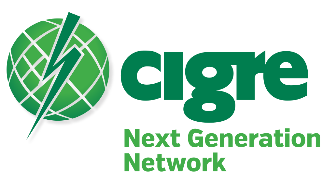 Type here the title of your abstract(Helvetica or Arial Bold size 12 and 5cm (2”) from the topType here the authors’ names (initials, name in capitals, Times Roman, bold, size 12) Type here the CompanyType here the CountryType here the email address of the main authorStart typing here (synopses must be 500 words minimum) 